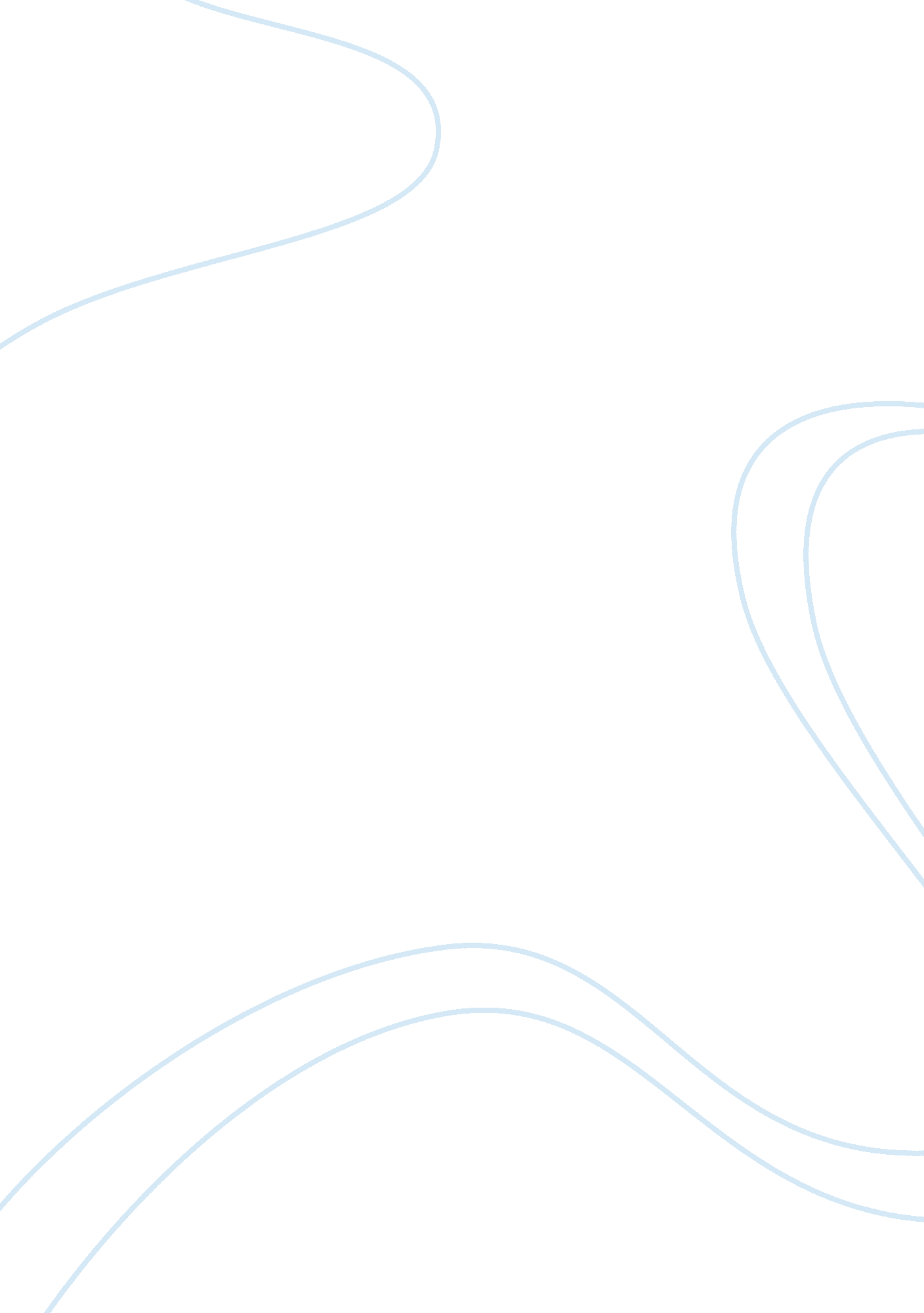 Pennsylvania state university personal statement sampleEducation, University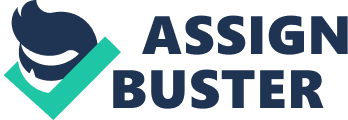 Personal Statement It is always normal for parents to tell their children what they them to become when they grow up and my parents were not different. My father was particularly determined to see me become an engineer. At first he was reluctant to tell anyone why he really wanted me to pursue a career in engineering. For most of us, including my mother, we were opinionative that probably it was due to the stipendiary nature of the engineering profession but as it would later turn out, his stance had nothing to do with the high paying nature of the profession, but because he always wanted to be an engineer except that his academic abilities could not allow him to become one. Admittedly, at a remarkably tender age of five, I had already proved to everyone that I was naturally born smart; there was nothing that could stop me from pursing any career that I deemed fit for me. Up to now I am still academically versatile with eyes that always crave for details. Later, while in high school, I developed an unusually strong liking for chemistry and physics. I was also overly good in mathematics. Several academic advisors in my high school advocated that I settle for a career that was by all means related to the subjects that I liked most. The idea of pursuing a career in petroleum engineering struck me while I was watching a documentary on exploration of oil. To me this was an opportunity to make my parents, particularly my dad, happy while also having to the opportunity to pursue a career path that intrigues me. Pointedly, my short term goal is to obtain a degree in Petroleum engineering. In the long-term, I fancy holding a helm position in one of the world’s largest petroleum companies like BP. 
Ideally, the achievement of my long-term and short-term goals is staggeringly dependent on my ability to secure admission into an institution that will offer me the best experience with regards to petroleum engineering as a profession. Having researched widely, I came to the realization that Pennsylvania State University offers what I need in order to attain my short-term goal hence my long-term goal. Having been part of both a small-sized class and a big-sized class, I understand the importance of being part of a small-sized class. Pennsylvania State University, besides having admirable small classes, is reputed for offering its engineering students top notch education; the institution boasts of an accomplished engineering faculty that is probably one of the best in the U. S. Additionally, as one of the former students informed me, the institution is well equipped with engineering resources compared to most other public universities in the United States. In this regard, it can be implied employability of students who graduate from the institution is exceptionally commendable. The university compound is seemingly very big with all the social amenities provided within the compound. The institution is also diverse in terms of culture hence will prepare me to word in a diverse environment. Admittedly, I am not a keen football fanatic even though I always want to be associated with a strong football team (if I am not volunteering, I like playing football). Besides offering a well rounded education at cheap rates, life for a Pennsylvania State University student is generally affordable regardless of whether one is an in or out of state resident student. 